ДОКУМЕНТАЦИЯ О ЗАКУПКЕСпособ закупки:    Открытый запрос предложений в электронной формеПредмет закупки: Оказание услуг по проведению первичных медицинских осмотров работников филиала АО «АТЭК» «Краснодартеплоэнерго»г. Краснодар2020общие положенияДанная типовая Документация о закупке соответствует требованиям Общества, утвержденного решением Совета директоров АО «АТЭК» (протокол заседания от 20.02.2018 № 63). Извещение и Документация имеют правовой статус приглашения делать оферты. Заявка, включающая техническую и коммерческую части согласно требованиям Документации, будет рассматриваться, как оферта Участника закупки заключить 
с Заказчиком Договор.Официальное размещение Извещения и Документации производится в соответствии 
с Положением АО «АТЭК» «О закупке товаров, работ, услуг». Иные публикации 
не являются официальными и не влекут для Организатора закупки (Заказчика) никаких правовых последствий и обязательств. Предоставление печатной копии Документации Поставщикам не предусматривается.При проведении процедуры закупки на ЭТП Организатор закупки размещает Документацию и Извещение в соответствии с Положением АО «АТЭК» «О закупке товаров, работ, услуг» и официально принятыми правилами работы ЭТП.СодержаниеДокументация о закупке состоит из следующих блоков:Термины, определения и сокращенияРаздел содержит применимые термины, определения и сокращения.Блок «Извещение о закупке»Блок содержит Извещение, официально размещаемое в установленном порядке.Блок «Информационная карта» Блок содержит реквизиты и условия конкретной закупки, дополняет и уточняет положения Блока  «Инструкция для Участника закупки».Блок «Инструкция для Участника закупки»Блок содержит информацию, необходимую Участнику закупки для участия 
в процедуре закупки и подготовки заявки.Блок «Образцы форм документов»Блок содержит образцы форм документов, которые Участник закупки должен заполнить, оформить и предоставить Организатору закупки в составе соответствующих частей заявки.Блок «Проект Договора»Блок содержит проект Договора, который Заказчик намерен заключить 
с Участником закупки, предоставившим наилучшую заявку (Победителем), либо, 
в установленных случаях, с единственным Участником несостоявшейся закупки, либо с единственным поставщиком неконкурентной процедуры закупки. При необходимости, проект Договора может содержать проекты дополнительных соглашений, иных неотъемлемых приложений/спецификаций. Данный блок может содержать как форму Договора, так и только установленные Заказчиком существенные условия Договора или требования к ним.Блок «Техническое задание»Блок содержит требования Заказчика к функциональным, техническим, качественным и прочим характеристикам поставляемых товаров, выполняемых работ и/или оказываемых услуг; положения технического задания являются неотъемлемой частью условий Договора, заключаемого по результатам закупки.Термины, определения и сокращенияТермины и определенияВ Документации о закупке используются термины и определения, приведенные 
в Положении АО «АТЭК» «О закупке товаров, работ, услуг», размещенном в Единой информационной системе в информационно-коммуникационной сети Интернет по адресу http://www.zakupki.gov.ru и на сайте АО «АТЭК» http://www.oao-atek.ru/Обозначения и сокращения.Документация — Документация о закупке.ЕИС — единая информационная система (официальный сайт).ЕП – единственный поставщик.Закон 223-ФЗ — Федеральный закон от 18.07.2011 №223-ФЗ «О закупках товаров, работ, услуг отдельными видами юридических лиц».Заявка — заявка на участие в процедуре закупки.Извещение — Извещение о проведении закупки, копия которого приведена в Блоке 1 «Извещение о закупке».Информационная карта — раздел Документации «Информационная карта» (Блок 2).НДС — налог на добавленную стоимость.НМЦ — начальная (максимальная) цена Договора.Обеспечение заявки — обеспечение исполнения обязательств, связанных с участием в процедуре закупки.Обеспечение Договора — обеспечение исполнения обязательств по Договору.Положение о закупке — Положение АО «АТЭК» «О закупке товаров, работ, услуг».Продукция — товары, работы, услуги, приобретаемые на возмездной основе.Субъект МСП — субъект малого и среднего предпринимательства.Часть заявки — квалификационная, техническая или коммерческая часть заявки.ЭТП — электронная торговая площадка.Блок «Извещение о закупке»Извещение о закупке Сведения о лоте/лотах Блок «Информационная карта»Информационная карта  [ЭТАП №__ ] Информационная карта содержит условия и требования по проведению конкретной процедуры закупки, которые дополняют и уточняют общие требования, изложенные в Блоке 3 «Инструкции для Участника закупки». Все иные условия закупки изложены в Положении о закупке и Типовой документации о закупке.Блок 
«Инструкция для Участника закупки»Инструкция для Участника закупки Требования к составу Участников закупки Требования к составу Участников закупки (любые лица, только субъекты МСП, возможность привлечения субподрядчиков) устанавливается в п.1 Информационной карты.В случае если начальная (максимальная) цена Договора (цена лота) на поставку товаров, выполнение работ, оказание услуг не превышает 200 миллионов рублей и указанные товары, работы, услуги включены в «Перечень товаров, работ, услуг, закупки которых осуществляются у субъектов малого и среднего предпринимательства» Участником закупки может быть только субъект МСП.В случае если начальная (максимальная) цена Договора (цена лота) на поставку товаров, выполнение работ, оказание услуг превышает 200 миллионов рублей, но не превышает значение, установленное п.19 раздела II Постановления Правительства РФ от 11 декабря 2014 г. N 1352 и указанные товары, работы, услуги включены в «Перечень товаров, работ, услуг, закупки которых осуществляются у субъектов малого и среднего предпринимательства», Заказчик вправе осуществить закупки таких товаров, работ, услуг у субъектов МСП.Требования к Участникам закупки и подтверждающим документам, входящим в заявкуУчастник закупки при подготовке заявки дополнительно должен представить следующие документы:Анкета «Сведения об Участнике закупки» по форме (Блок 4 «Образцы форм документов»);Подтверждение согласия физического лица на обработку персональных данных по форме  (Блок  «Образцы форм документов») для руководителя, который подписывает заявку, и подтверждение наличия согласия на обработку персональных данных и направления уведомлений об осуществлении обработки персональных данных по форме (Блок «Образцы форм документов;Документы, подтверждающие полномочия лица, подписавшего заявку, на совершение действий от имени Участника закупки (в том числе подписание заявки, Договора и т.д.): копия устава, копия решения о назначении или об избрании, либо копия приказа о назначении физического лица на должность, в соответствии с которыми такое физическое лицо обладает правом действовать от имени Участника закупки без доверенности; если заявка подписывается по доверенности, необходимо представить оригинал или нотариально заверенную копию доверенности;Информация о принадлежности / отсутствии принадлежности Поставщика /Участника закупки к субъектам малого и среднего предпринимательства в соответствии с Федеральным законом от 24.07.2007 №209-ФЗ «О развитии малого и среднего предпринимательства», в виде предоставления одного из нижеперечисленных документов:«Сведения из единого реестра субъектов малого и среднего предпринимательства» (информация в виде выписки из единого реестра субъектов малого и среднего предпринимательства, размещенного по адресу: https://rmsp.nalog.ru/).или Декларация о соответствии Поставщика /Участника закупки критериям отнесения к субъектам малого и среднего предпринимательства по форме приложения к Постановлению Правительства РФ от 11.12.2014 №1352 в случае отсутствия сведений о Поставщике, который является вновь зарегистрированным индивидуальным предпринимателем или вновь созданным юридическим лицом в соответствии с частью 3 статьи 4 Федерального закона "О развитии малого и среднего предпринимательства в Российской Федерации", в едином реестре субъектов малого и среднего предпринимательства. или Форма подтверждения отсутствия принадлежности Поставщика / Участника закупки к субъектам малого и среднего предпринимательства по форме (Блок  «Образцы форм документов»).Копии подтверждающих документов, если по инициативе Участника закупки заявка будет предусматривать выполнение не предусмотренных Техническим заданием (Блок «Техническое задание») и/или Проектом Договора (Блок «Проект Договора») видов деятельности, требующих необходимых разрешений (лицензии, свидетельства о допуске на выполнение работ) в соответствии с действующим законодательством Российской Федерации. .Инструкция по подготовке заявки Участником закупкиТребование относительно минимального срока действия заявки устанавливаются в Информационной карте. Указание меньшего срока действия может служить основанием для отклонения заявки.Документы, входящие в состав заявки (каждой ее части), должны быть подготовлены и представлены с учетом следующих требований:каждый документ должен быть подписан уполномоченным лицом Участника закупки и скреплен оттиском печати (при наличии), за исключением нотариально заверенных копий, апостилированных переводов оригиналов документов, выданных третьими лицами, и оригиналов документов, подготовленных типографским способом в виде брошюр, книг;отображение текста в представленных документах должно быть четкое и легко читаемое;исправления в представленных документах (в сканированных копиях) должны заверяться надписью «исправленному верить» и подписью уполномоченного на подписание заявки лица, расположенной рядом с каждым исправлением;документы должны быть представлены на русском языке, за исключением копий документов, выданных третьими лицами на ином языке, к таким документам должен быть дополнительно приложен перевод на русский язык, заверенный апостилем или иным способом, установленным в п.14 Информационной карты;стоимостные показатели должны быть выражены в валюте, указанной в Извещении (за исключением справок, бухгалтерских и иных документов, выданных третьими лицами в иной валюте);электронные документы должны иметь соответствующий формат графического отображения); допустимый размер (кегль) шрифта основного текста - не менее 12 пт и не более 14 пт; допустимый размер шрифта текста в таблицах - не менее 10 пт. Основные требования по оформлению заявок в электронной форме при проведении закупки на ЭТП:адрес электронной торговой площадки в сети Интернет для предоставления заявок указан в Извещении;заявка (каждая ее часть), представляющая собой набор данных, предусмотренных формой ввода на ЭТП, должна быть заверена способом, установленным в  Информационной карте лицом, уполномоченным на подписание заявки;заявка (каждая ее часть) должна быть подана через экранную форму ЭТП не позднее даты и времени окончания подачи заявок (их частей), указанных в Извещении, в случае несовпадения сведений о дате и времени окончания подачи заявок, размещенных в графическом формате отображения, приоритетными считаются сведения составленные с помощью программно-аппаратного комплекса ЭТП.заявка (ее часть) должна быть подана только с использованием функционала ЭТП, описанного в регламентирующих документах ЭТП (регламент, инструкции) как предназначенный для подачи заявки (ее части) на участие в закупке.При установлении в п.15 Информационной карты требования о заверении/подписании заявки (каждой ее части) квалифицированной электронной подписью, такая подпись должна быть выдана доверенным удостоверяющим центром, перечень которых может быть представлен оператором ЭТП по запросу.При проведении закупки в электронной форме файлы с частями заявки должны иметь один из следующих форматов: Microsoft Word (*.doc, *.docx, *.rtf), Microsoft Excel (*.xls, *.xlsx), Microsoft Power Point (*.ppt, *.pptx), открытые форматы или Portable Document Format (*.pdf).1.3.2.	Рассмотрение первых частей заявок1.3.2.1.	Рассмотрение первых частей заявок проводится на основании представленных в таких частях документов и сведений.1.3.2.2.	В первую часть заявки должны входить документы, содержащие исключительно описание предлагаемой к поставке продукции, которая является предметом настоящей закупки, без указания сведений о ценовом предложении Участника.1.3.2.3.	По результатам рассмотрения первых частей заявок Закупочная комиссия отклоняет несоответствующие заявки по следующим основаниям:а)	несоответствие первой части заявки по составу, содержанию и правильности оформления требованиям Документации о закупке, в том числе наличие недостоверных сведений или намеренно искаженной информации или документов;б)	несоответствие предлагаемой продукции требованиям Документации о закупке, в том числе порядка описания такой продукции;в)	несоответствие предлагаемых договорных условий требованиям Документации о закупке;г)	наличие в документах первой части заявки сведений о  ценовом предложении Участника.1.3.2.3	Решение Закупочной комиссии по рассмотрению первых частей заявок оформляется протоколом.1.3.3.	Рассмотрение вторых частей заявок1.3.3.1.	Рассмотрение вторых частей заявок проводится на основании представленных в таких частях документов и сведений. Проверка актуальности и достоверности предоставленных документов и сведений осуществляется с использованием официальных сервисов органов государственной власти, предусмотренных законодательством РФ.1.3.3.2.	Во вторую часть заявки должны входить документы, содержащие исключительно сведения об Участнике и информацию о его соответствии единым квалификационным требованиям (в случае установления таковых, без указания сведений о ценовом предложении Участника).1.3.3.3.	По результатам рассмотрения вторых частей заявок Закупочная комиссия отклоняет несоответствующие заявки по следующим основаниям:а)	несоответствие второй части заявки по составу, содержанию и правильности оформления требованиям Документации о закупке, в том числе наличие недостоверных сведений или намеренно искаженной информации или документов;б)	несоответствие Участника требованиям Документации о закупке;в)	несоответствие привлекаемых субподрядчиков (соисполнителей), изготовителей товара требованиям Документации о закупке (в случае установления соответствующих требований в Документации о закупке);г)	наличие в документах второй части заявки сведений о ценовом предложении Участника.1.3.3.4.	Решение Закупочной комиссии по рассмотрению вторых частей заявок оформляется протоколом.1.3.4.	Итоговое рассмотрение Заявок.1.3.4.1.	На основании результатов рассмотрения Заявок на участие в Запросе, Закупочной комиссией принимается решение о допуске к участию в Запросе Участника размещения заказа и о признании Участника размещения заказа Участником Запроса или об отказе в допуске Участника размещения заказа к участию в Запросе.1.3.4.2.	 В случае если на основании рассмотрения первых и/или вторых частей Заявок на участие в Запросе принято решение об отказе в допуске к участию в Запросе всех Участников размещения заказа, подавших Заявки на участие в Запросе, или о допуске к участию в Запросе и признании Участником Запроса только одного Участника размещения заказа, подавшего Заявку на участие в Запросе, Запрос признается несостоявшимся. 1.3.5.	Итоговая оценка Заявок.1.3.5.1.	 Оценка и сопоставление вторых частей Заявок на участие в Запросе осуществляется Закупочной комиссией в целях выявления лучших условий исполнения договора в соответствии с критериями, их содержанием и значимостью.1.3.5.2. В случае если в нескольких Заявках на участие в Запросе содержатся одинаковые условия исполнения Договора и такие Заявки получили одинаковые итоговые рейтинговые значения, Победителем признается Заявка, которая поступила ранее других Заявок на участие в Запросе, содержащих такие условия.1.3.6.С даты и времени публикации Извещения и/или Документации о закупке и не позднее, чем за 3 рабочих дней до окончания срока подачи заявок, включая день направления запроса для запроса предложений, при подготовке заявки Участник закупки вправе направить Организатору закупки запрос о разъяснении положений Извещения и/или Документации. Запрос оформляется в соответствии с установленной формой («Образцы оформления конвертов»). В случае если форма запроса подписывается не руководителем Участника закупки, к запросу должна быть приложена доверенность или иной документ, подтверждающий соответствующие полномочия подписывающего запрос лица.Разъяснение положений Извещения или Документации размещается в течение 3-х календарных дней со дня принятия решения о необходимости разъяснений или поступления запроса о разъяснении, но, не позднее, чем за 1 рабочий день до окончания срока подачи заявок. Разъяснение положений Извещения или Документации размещается без указания информации о наименовании и иных реквизитах Участника закупки, от которого поступил запрос. Если разъяснение не размещено в установленный срок, Организатор закупки вправе перенести (путем внесения изменений в Извещение и Документацию) окончательный срок подачи заявок на участие в процедуре закупки не менее чем на количество рабочих дней задержки. Разъяснение положений Извещения или Документации не должно изменять их суть. Если процедура закупки проводится в электронной форме, запрос должен быть подан в электронном виде в соответствии с установленной формой на адрес, указанный в Извещении, а для закупок, проводимых на ЭТП – в соответствии с регламентом работы соответствующей ЭТП и подписан способом указанным в п.15 Информационной карты.Подача, прием и вскрытие конвертов с заявками Участников закупкиПорядок подачи частей заявки устанавливается Информационной карте. Если процедура закупки проводится на ЭТП, заявка (в том числе часть заявки/ отзыв заявки/ изменение заявки) должна быть подана с использованием программных и технических средств ЭТП в соответствии с правилами и регламентами работы ЭТП.В случае проведения процедуры закупки в электронной форме вместо процедуры вскрытия конвертов с заявками осуществляется открытие доступа Организатора закупки ко всем поданным файлам.Рассмотрение заявок Участников закупки и выбор ПобедителяПорядок рассмотрения заявок устанавливается в Информационной карте.Организатор закупки отклоняет заявки Участника, при выявлении следующих обстоятельств:1.5.2.1. Нахождение в процессе ликвидации, реорганизации (за исключением реорганизации юридического лица в форме присоединения к нему другого юридического лица), либо признанные банкротом и/или участники, являющиеся официальными представителями таких хозяйствующих субъектов (дилеры, дистрибьюторы, иные юридические лица, индивидуальные предприниматели, имеющие договорные отношения, доверенности на представление интересов таких хозяйствующих субъектов); 1.5.2.2. Наличие у участников конкурентной закупки признаков вхождения в одну группу лиц (создающие искусственную конкуренцию) в соответствии со ст. 9 Федерального закона от 26.07.2006 № 135-ФЗ «О защите конкуренции»;1.5.2.3. Наличие ареста, либо исполнительных производств, списанных с формулировкой – о невозможности взыскания/отсутствует имущество, наложенного как на имущество верифицируемого лица, так и на счета аффилированных компаний;1.5.2.4. Сведения о которых содержатся в реестре недобросовестных поставщиков, предусмотренном Федеральным законом от 18.07.2011 № 223-ФЗ «О закупках товаров, работ, услуг отдельными видами юридических лиц», и (или) в реестре недобросовестных поставщиков, предусмотренном Федеральным законом от 05.04.2013 № 44-ФЗ «О контрактной системе в сфере закупок товаров, работ, услуг для обеспечения государственных и муниципальных нужд»;1.5.2.5. Наличие в составе заявки заведомо ложных/ не достоверных сведений об участнике, выявленных Организатором в ходе проверки, либо установление иной компрометирующей информации в отношении верифицируемого лица; 1.5.2.6. Приостановление деятельности на день подачи заявки в порядке, предусмотренном Кодексом Российской Федерации об административных правонарушениях, либо наличие признаков нарушения Федерального закона «О противодействии легализации (отмыванию) доходов, полученных преступным путем, и финансированию терроризма» от 07 августа 2001 года № 115-ФЗ,1.5.2.7. Наличие недоимки по налогам, сборам, задолженность по иным обязательным платежам в бюджеты бюджетной системы Российской Федерации за прошедший календарный год, размер которых превышает 25 процентов от балансовой стоимости активов участника закупки по данным бухгалтерской отчетности за последний отчетный период; либо по данным ИФНС р/с имеют ограничения (блокировки);1.5.2.8. Отсутствие исключительных прав на интеллектуальную собственность либо прав на использование интеллектуальной собственности в объеме, достаточном для исполнения договора. Данное требование предъявляется, если в связи с исполнением договора Заказчик приобретает права на интеллектуальную собственность либо исполнение договора предполагает ее использование;1.5.2.9. Наличие признаков фиктивности исполнительного органа;1.5.2.10. Зарегистрированными по адресам массовой регистрации;1.5.2.11. Ранее допускавшие нарушение обязательств по договорам, заключенным с Обществом и его филиалами;1.5.2.12. В отношении которых есть положительные решения суда, в части рекламаций качества поставляемого товара (выполнения работ, оказания услуг).Подход к отклонению заявок применяется единый в отношении всех Участников закупки. Организатор закупки вправе при рассмотрении исправлять выявленные в заявке арифметические ошибки и запрашивать исправленные документы. При этом при наличии разночтений между суммой, указанной словами, и суммой, указанной цифрами, преимущество имеет сумма, указанная словами; при наличии разночтений между ценой, указанной в заявке, и ценой, получаемой путем суммирования итоговых сумм по каждой строке, преимущество имеет итоговая цена, указанная в заявке; при несоответствии итогов умножения единичной цены на количество исправление арифметической ошибки производится исходя из преимущества общей итоговой цены, указанной в заявке. Исправление иных ошибок не допускается.Запрос на уточнение и разъяснение заявок Участников закупки оформляется в соответствии      с «Запросом Участникам на разъяснение заявок».Порядок заключения ДоговораДля закупок, осуществляемых у субъектов МСП на основании подпункта «б» пункта 4 Постановления Правительства Российской Федерации №1352 от 11.12.2014 «Об особенностях участия субъектов малого и среднего предпринимательства в закупках товаров, работ, услуг отдельными видами юридических лиц» (п.1 Информационной карты), срок подписания Заказчиком Договора составляет не более 20 рабочих дней со дня принятия Заказчиком решения о заключении такого Договора, за исключением случаев, когда в соответствии с законодательством Российской Федерации для заключения Договора необходимо его одобрение органом управления Заказчика, а также случаев, когда действия (бездействие) Заказчика при осуществлении закупки обжалуются в антимонопольном органе либо в судебном порядке. В указанных случаях Договор должен быть заключен в течение 20 рабочих дней со дня вступления в силу решения антимонопольного органа или судебного акта, предусматривающего заключение Договора.Для иных закупок срок подписания Договора устанавливается в Информационной карте. Для заключения Договора Участник должен представить: дополнительное соглашение к Договору и приложениям к нему, (если в ходе процедуры были изменены какие-либо условия подписанного ранее и предоставленного в составе заявки Договора и приложений к нему);решение об одобрении крупной сделки (либо копию такого решения), если для Участника закупки предполагаемый Договор подпадает под требование законодательства Российской Федерации или учредительных документов юридического лица об одобрении крупной сделки, либо письмо о том, что данная сделка для такого Участника закупки не является крупной.В случае уклонения Победителя закупки от заключения договора Организатор закупки вправе:заключить договор с другим Участником закупки, занявшим следующее после Победителя место в результатах ранжирования (для обязательно должен был быть соблюден шаг торгов);провести повторную конкурентную процедуру закупки; отказаться от заключения договора;обратиться в суд с иском о понуждении такого лица заключить договор и/или                                    о возмещении убытков, причиненных уклонением от заключения договора;Блок «Образцы форм документов»Образцы форм начало формыНомер и наименование предмета Договора (лота): [указать номер и наименование предмета Договора (лота)].Техническое предложение«_____»_______________ годаИзучив Извещение и Документацию о закупке, [указать способ официального размещения, дату и номер Извещения, например: «размещенное в ЕИС на сайте в сети Интернет по адресу http://www.zakupki.gov.ru (при проведении закупки в интересах Заказчиков, подпадающих под действие Закона 223-ФЗ) за №_____ от «__» ______ 201__ г.», [указать номер и наименование предмета Договора (лота)], и принимая установленные в них требования и условия закупки, согласно поставить товар/выполнить работы/оказать услуги в соответствии с предлагаемыми Проектом договора и Техническим заданием:Дополнительные услуги:Профилактический осмотр врачом акушером-гинекологом Взятие мазков из влагалищаИсследование бактериологическое (на флору)Исследование цитологическое (на атипические клетки) УЗИ молочных желез (женщинам после 40 лет) СРОК ОКАЗАНИЯ УСЛУГ (ВЫПОЛНЕНИЯ РАБОТ/ПОСТАВКИ ТОВАРА):УСЛОВИЯ ОПЛАТЫ:Настоящее Техническое предложение имеет правовой статус оферты и действует в течение срока действия заявки, который составляет: (указать срок действия с учетом требований Информационной карты).конец формыИнструкция по заполнениюФорма включается в техническую часть заявки.Участник закупки заполняет поля формы в соответствии с инструкциями, приведенными по тексту формы.Приведенные в данном техническом предложении условия поставки товара/выполнения работ/оказания услуг будут включены в Договор, заключаемый по результатам закупки.Форма письма о подаче офертыначало формы«_____» _______________ года№________________________Письмо о подаче оферты1. Изучив Документацию о закупке (включая все изменения и разъяснения к ней), размещенные ______________, и безоговорочно принимая установленные в ней требования и условия участия в закупке, в том числе в отношении порядка формирования проекта договора, заключаемого по итогам закупки,Участник процедуры «________________________________», в лице _________________________, почтовый и юридический адрес: ______________________ телефон: _____________, предлагает заключить Договор на _______________с ____________________2. Мы подтверждаем свое согласие участвовать в вышеуказанной закупке и готовы заключить договор на следующих условиях в соответствии с Техническим предложением и Коммерческим предложением, являющимися неотъемлемыми приложениями к настоящему письму и составляющими вместе с настоящим письмом заявку.3. Заявка имеет следующие приложения:3.1. Юридические и финансовые документы согласно перечню, указанному в пункте 16 раздела II «Информационной карты Запроса».4. Мы ознакомлены с техническими требованиями поставки Продукции, влияющими на общую стоимость Договора.5. Мы согласны с тем, что в случае, если нами не были учтены какие-либо параметры, связанные с поставкой Продукции, составляющие полный комплекс Продукции по предмету закупки, Продукция будет в любом случае поставлена в полном соответствии с Закупочной документацией и техническими требованиями в пределах предлагаемой нами стоимости Договора.6. Если наши предложения, изложенные выше, будут приняты, мы берем на себя обязательство поставлять Продукцию в соответствии с требованиями Закупочной документации, техническими требованиями, графиком поставки и согласно нашим предложениям, которые мы просим включить в Договор.7. Настоящей Заявкой подтверждаем, что против ___________________________________________________________________________________ (наименование организации участника Запроса)не проводится процедура ликвидации, банкротства, деятельность не приостановлена, а также, что размер задолженности по начисленным налогам, сборам и иным обязательным платежам в бюджеты любого уровня или государственные внебюджетные фонды за прошедший календарный год не превышает 25% балансовой стоимости активов Участника размещения заказа по данным финансовой отчетности за последний завершенный отчетный период.8. Настоящей Заявкой гарантируем достоверность представленной нами в Заявке информации и подтверждаем право Заказчика, не противоречащее требованию формировании равных для всех Участников Запроса условий, запрашивать у нас, в уполномоченных органах власти и у упомянутых в нашей Заявке юридических и физических лиц информацию, уточняющую представленные нами в ней сведения, в том числе сведения о соисполнителях.9. Настоящей заявкой подтверждаем, что ознакомлены с функционалом работы Электронной торговой площадки https://www.rts-tender.ru, и соглашаемся на участие в закупочной процедуре на условиях использования данного функционала.10. В случае если наши предложения будут признаны лучшими, мы берем на себя обязательства подписать Договор с Заказчиком на поставку Продукции в соответствии с требованиями Закупочной документации и условиями наших цен.11. В случае если наши предложения будут лучшими после цен победителя Запроса, а победитель Запроса будет признан уклонившимся от заключения Договора с Заказчиком, мы обязуемся подписать данный Договор на поставку соответствующей Продукции в соответствии с требованиями Закупочной документации и условиями нашего предложения по цене.12. Мы подтверждаем, что мы извещены о включении сведений о«__________________________________________________________________» в Реестр (наименование организации - участника Запроса)недобросовестных Поставщиков в случае уклонения нами от заключения Договора.13. Сообщаем, что для оперативного уведомления нас по вопросам организационного характера и взаимодействия с уполномоченным органом нами уполномочен:___________________________________________________________________________(Ф.И.О., телефон работника организации – Участника)Все сведения о проведении Запроса просим сообщать уполномоченному лицу.14. В случае присуждения нам права заключить Договор в период с даты получения Проекта договора и до подписания официального Договора настоящая Заявка будет носить характер предварительного заключенного нами и Заказчиком соглашения о заключении Договора на условиях наших цен.15. Наши юридический и фактический адреса: _______________________________16. Корреспонденцию в наш адрес просим направлять по адресу: __________________________________________17. К настоящей Заявке прилагаются документы согласно описи.Генеральный директор__________________________ (подпись)Главный бухгалтер       ___________________________ 	    				                 (подпись)начало формы (фирменный бланк Участника закупки)Наименование Участника закупки: (указать краткое наименование)ИНН (или иной идентификационный номер) Участника закупки: (указать при наличии)Номер и наименование предмета Договора (лота): [указать номер и наименование предмета Договора (лота)]Сведения об Участнике закупкиИзучив Извещение и Документацию о закупке, [указать способ официального размещения, дату и номер Извещения, например: «размещенное в ЕИС на сайте в сети Интернет по адресу http://www.zakupki.gov.ru (при проведении закупки в интересах Заказчиков, подпадающих под действие Закона 223-ФЗ) за №_____ от «__» ______ 201__ г. , [указать номер и наименование предмета Договора (лота)], и принимая установленные в них требования и условия закупки, настоящим подаем заявку на участие в указанной процедуре закупки и сообщаем о себе следующие сведения:Наименование организации: (указать полное и краткое наименование организации)Прежнее название организации, если менялось: (указать: «да»/«нет», если да – заполнить таблицу)Руководитель организации: (указать должность, фамилию, имя, отчество)Главный бухгалтер: (указать фамилию, имя, отчество)Дата, место и орган регистрации, № свидетельства: (указать)ИНН (указать)КПП (указать)ОГРН (указать)Адрес: Юридический (место нахождения): (указать)Фактический (почтовый): (указать)Телефон: (указать)Электронная почта: (указать)Официальный веб-сайт организации: (указать)Уставный фонд (капитал): (указать)Банковские реквизиты: р/с (указать)банк (указать)город (указать)Среднесписочная численность персонала (указать краткое наименование) в текущем году (указать) человек. Сообщаем, что (указать краткое наименование) на дату подачи заявки (указать: «является субъектом малого предпринимательства»/«является субъектом среднего предпринимательства»/«не является субъектом малого или среднего предпринимательства» согласно критериям, установленным Федеральным законом от 24.07.2007 №209-ФЗ «О развитии малого и среднего предпринимательства 
в Российской Федерации»)Сообщаем, что для оперативного уведомления по вопросам организационного характера и взаимодействия с АО «АТЭК»» нами уполномочен: (указать ФИО, должность, контактные данные уполномоченного лица (лиц).Филиалы (указать краткое наименование): (перечислить наименования 
и фактические адреса филиалов при наличии).Сведения о необходимости одобрения заключения сделки уполномоченными органами управления Участника закупки /Заказчика: (указать).Наименование видов работ, на исполнение которых претендует Участник закупки:Подтверждаю, что ознакомлен (а) с действующим Положением о закупках товаров, работ, услуг АО «АТЭК», нормы мне понятны.Приложения: (указать при наличии)________________________________________(подпись, М.П.)________________________________________(фамилия, имя, отчество подписавшего, должность)конец формыИнструкция по заполнениюУчастник закупки заполняет поля формы в соответствии с инструкциями, приведенными по тексту формы.Форма должна быть подписана и скреплена оттиском печати (при наличии).начало формыФамилия Имя Отчество: __________________________________________________________ .ИНН: __________________________________________________________________________ .Номер и наименование предмета Договора (лота): [указать номер и наименование предмета Договора (лота)]Сведения об Участнике закупкиИзучив Извещение и Документацию о закупке, [указать способ официального размещения, дату и номер Извещения, например: «размещенное в ЕИС на сайте в сети Интернет по адресу http://www.zakupki.gov.ru (при проведении закупки в интересах Заказчиков, подпадающих под действие Закона 223-ФЗ) за №_____ от «__» ______ 201__ г.», [указать номер и наименование предмета Договора (лота)], и принимая установленные в них требования и условия закупки, настоящим подаю заявку на участие в указанной процедуре закупки и сообщаю о себе следующие сведения:Фамилия Имя Отчество: __________________________________________________ Предыдущие Фамилия Имя Отчество: (указать: «да»/«нет», если да – заполнить таблицу)Дата и место рождения, пол, гражданство: _________________________________ Наименование документа, удостоверяющего личность: (тип, серия и номер, дата
 и место выдачи, код подразделения).Отношение к воинской службе: (невоеннообязанный, отслужил/запас, военнослужащий).Семейное положение: (указать)Сведения о месте работы (при наличии): (наименование организации, адрес, вид деятельности организации, наименование должности, стаж работы
 в организации).Сведения об образовании: (вид образования, наименование учебного заведения, год окончания, специальность).ИНН (указать)Адрес: Адрес регистрации (прописки): (указать)Адрес временной регистрации (при наличии): (указать)	Адрес фактического проживания: (указать, если не совпадает с адресом (указать)Телефон: (указать)Электронная почта: (указать)Официальный веб-сайт (при наличии): (указать)Банковские реквизиты: р/с (указать)банк (указать)город (указать)Сообщаю, что (указать краткое наименование) на дату подачи заявки (указать: «являюсь субъектом малого предпринимательства»/«являюсь субъектом среднего предпринимательства»/«не являюсь субъектом малого или среднего предпринимательства» согласно критериям, установленным Федеральным законом от 24.07.2007 №209-ФЗ «О развитии малого и среднего предпринимательства
 в Российской Федерации»).Сообщаю, что для оперативного уведомления по вопросам организационного характера и взаимодействия с АО «АТЭК» мной уполномочен: (указать ФИО, должность, контактные данные уполномоченного лица (лиц).Наименование видов работ, на исполнение которых претендует Участник закупки:Приложения:(указать при наличии)_______________________________________(подпись, М.П.)_______________________________________(фамилия, имя, отчество подписавшего, должность)конец формыИнструкция по заполнениюУчастник закупки заполняет поля формы в соответствии с инструкциями, приведенными по тексту формы.Форма должна быть подписана и скреплена оттиском печати (при наличии).начало формыНаименование Участника закупки: (указать краткое наименование)ИНН (или иной идентификационный номер) Участника закупки: (указать при наличии)Номер и наименование предмета Договора (лота): [указать номер и наименование предмета Договора (лота)].Сведения об опыте выполнения аналогичных ДоговоровПри этом под аналогичными договорами понимаются договоры на выполнение [указать работы согласно предмету договора или смежные]____________________________________(подпись, М.П.)____________________________________(фамилия, имя, отчество подписавшего, должность)конец формыИнструкция по заполнению Участник закупки заполняет поля формы в соответствии с инструкциями, приведенными по тексту формы.В данной форме приводятся сведения об опыте выполнения Договоров, аналогичных по объему, срокам, составу и прочим характеристикам тем, которые указаны в Техническом задании.Форма сведений должна быть подписана и скреплена оттиском печати (при наличии).Участники закупки – физические лица, в том числе индивидуальные предприниматели, заполняют форму по тем полям, по которым заполнение возможно в связи с указанным статусом.начало формыНаименование Участника закупки: (указать краткое наименование)ИНН (или иной идентификационный номер) Участника закупки: (указать при наличии)Номер и наименование предмета Договора (лота): [указать номер и наименование предмета Договора (лота)].Сведения о материально-технических ресурсах___________________________________(подпись, М.П.)____________________________________(фамилия, имя, отчество подписавшего, должность)конец формыИнструкция по заполнениюУчастник закупки заполняет поля формы в соответствии с инструкциями, приведенными по тексту формы.В данной форме перечисляются материально-технические ресурсы, которые будут использованы при выполнении Договора.Форма сведений должна быть подписана и скреплена оттиском печати (при наличии).Участники закупки – физические лица, в том числе индивидуальные предприниматели, заполняют форму по тем полям, по которым заполнение возможно в связи с указанным статусом.начало формыНаименование Участника закупки: (указать краткое наименование)ИНН (или иной идентификационный номер) Участника закупки: (указать при наличии)Номер и наименование предмета Договора (лота): [указать номер и наименование предмета Договора (лота)].Сведения о кадровых ресурсах и ИХ КВАЛИФИКАЦИИ___________________________________(подпись, М.П.)____________________________________(фамилия, имя, отчество подписавшего, должность)конец формыИнструкция по заполнениюУчастник закупки заполняет поля формы в соответствии с инструкциями, приведенными по тексту формы.Форма должна быть подписана и скреплена оттиском печати (при наличии).Участники закупки – физические лица, в том числе индивидуальные предприниматели, заполняют форму по тем полям, по которым заполнение возможно в связи с указанным статусом.начало формыПодтверждение согласия физического лица на обработку персональных данныхНастоящим____________________________________________________, (фамилия, имя, отчество Участника закупки)основной документ, удостоверяющий личность ______________________, (серия, номер, кем и когда выдан)адрес регистрации: ______________________________дата рождения: _________________________________ ИНН _________________________________________в соответствии с Федеральным законом от 27.07.2006 г. №152-ФЗ «О персональных данных» (далее – Закон 152-ФЗ), подтверждает свое согласие на передачу и обработку персональных данных в целях прохождения процедур, необходимых для участия в процедурах закупок, включения в отчет о проведении процедур закупок в соответствии с Положением Компании «О закупке товаров, работ, услуг».Оператор, получающий настоящее согласие: АО «АТЭК», зарегистрирован по адресу: Российская Федерация, 350000, г. Краснодар, ул. Длинная, 120.Настоящее согласие дано в отношении всех сведений, указанных в передаваемых мною в адрес АО «АТЭК»» документах, в том числе (если применимо): фамилия, имя, отчество, дата и место рождения; паспортные данные; сведения об образовании (с указанием учебных заведений); сведения о трудовой деятельности с указанием наименования организации и занимаемой должности (в том числе по совместительству); сведения об участии (членстве) в органах управления иных юридических лиц; биографические данные, фотография, контактная информация, собственноручная подпись, иные персональные данные, упомянутые в любом заполняемом в вышеуказанных целях документе.Перечень действий с персональными данными, в отношении которых дано согласие, включает: обработку (включая сбор, систематизацию, накопление, хранение, уточнение (обновление, изменение), использование, обезличивание, блокирование, уничтожение персональных данных), при этом общее описание вышеуказанных способов обработки данных приведено в  Законе 152-ФЗ, а также на передачу такой информации третьим лицам, в случаях, установленных действующим законодательством, и в случаях, когда АО «АТЭК» выступает для третьих лиц, которым передаются персональные данные, Организатором закупки.Условием прекращения обработки персональных данных является получение АО «АТЭК»» письменного уведомления об отзыве согласия на обработку персональных данных.Настоящее согласие действует в течение 5 лет со дня его подписания. Подтверждаю, что ознакомлен (а) с положениями Федерального закона от 27.07.2006 №152-ФЗ «О персональных данных», права и обязанности в области защиты персональных данных мне понятны.«___» ______________ 201_ г. _________________ (_________)					(подпись) 			ФИОконец формыИнструкция по заполнениюУчастник закупки заполняет поля формы в соответствии с инструкциями, приведенными по тексту формы.Форма должна быть подписана.начало формы (фирменный бланк Участника закупки)Подтверждение УЧАСТНИКА ЗАКУПКИ НАЛИЧИЯ СОГЛАСИЯ НА ОБРАБОТКУ ПЕРСОНАЛЬНЫХ ДАННЫХ И НАПРАВЛЕНИЯ УВЕДОМЛЕНИй ОБ ОСУЩЕСТВЛЕНИИ ОБРАБОТКИ ПЕРСОНАЛЬНЫХ ДАННЫХ Настоящим______________________________________________________,(наименование Участника закупки)адрес места нахождения (юридический адрес): ________________________,Фактический адрес: ________________________________________________,Свидетельство о регистрации/ИНН (для индивидуального предпринимателя): __________________________________________________________________(наименование документа, №, сведения о дате выдачи документа и выдавшем его органе)в соответствии с Федеральным законом от 27.07.2006 №152-ФЗ «О персональных данных» (далее – Закон 152-ФЗ), подтверждает получение им в целях участия в закупочных процедурах включения в отчет о проведении процедур закупок в соответствии с Положением Компании «О закупке товаров, работ, услуг» всех требуемых в соответствии с действующим законодательством Российской Федерации (в том числе о персональных данных) согласий на передачу и обработку персональных данных субъектов персональных данных, упомянутых в любой из частей заявки на участие в [указать способ закупки] на указать предмет закупки], а также направление в адрес таких субъектов персональных данных уведомлений об осуществлении обработки их персональных данных в АО «АТЭК», зарегистрированному по адресу: 350000, г. Краснодар, ул. Длинная, 120, т.е. на совершение действий, предусмотренных п.3. ст.3 Закона 152-ФЗ.Перечень действий с персональными данными, в отношении которых получено согласие субъекта персональных данных и направлено уведомление об осуществлении АО «АТЭК» обработки их персональных данных, включает: фамилия, имя, отчество, дата и место рождения; паспортные данные; сведения об образовании (с указанием учебных заведений); сведения о трудовой деятельности с указанием наименования организации и занимаемой должности (в том числе по совместительству); сведения об участии (членстве) в органах управления иных юридических лиц; биографические данные, фотография, контактная информация, собственноручная подпись, иные персональные данные, упомянутые в любой из частей заявки на участие в [указать способ закупки] на [указать предмет закупки].Перечень действий с персональными данными, в отношении которых получены согласия субъектов персональных данных, упомянутых в любой из частей заявки на участие в [указать способ закупки] на [указать предмет закупки] , включает: обработку (включая сбор, систематизацию, накопление, хранение, уточнение (обновление, изменение), использование, обезличивание, блокирование, уничтожение персональных данных), при этом общее описание вышеуказанных способов обработки данных приведено в Законе 152-ФЗ, а также на передачу такой информации третьим лицам, в случаях, установленных действующим законодательством, и в случаях, когда АО «АТЭК» выступает для третьих лиц, которым передаются персональные данные, Организатором закупки.Условием прекращения обработки персональных данных является получение АО «АТЭК» письменного уведомления об отзыве согласия на обработку персональных данных.Настоящее подтверждение действует со дня его подписания в течение 5 лет (либо до дня его отзыва субъектом персональных данных способом, указанным выше). «___» ______________ 201_ г. _________________ (_________) М.П. 						(подпись) 			ФИОконец формыИнструкция по заполнениюУчастник закупки заполняет поля формы в соответствии с инструкциями, приведенными по тексту формы.Участник закупки указывает в форме наименование, адрес места нахождения, фактический адрес, номер свидетельства о регистрации (для юридических лиц, индивидуальных предпринимателей) либо реквизит документа, удостоверяющего личность, адрес регистрации, дату рождения, ИНН при наличии (для физических лиц).Форма должна быть подписана и скреплена оттиском печати (при наличии).Данная форма заполняется в том случае, если Участником закупки является юридическое лицо / индивидуальный предприниматель.начало формыНаименование Участника закупки: (указать краткое наименование)ИНН (или иной идентификационный номер) Участника закупки: (указать при наличии)Номер и наименование предмета Договора (лота): [указать номер и наименование предмета Договора (лота)].Коммерческое предложение [указать наименование Организации, которая будет заключать договор или направлять Акцепт](наименование организации)на оказание услуг ____________________________________________________________________________________________________(подпись, М.П.)___________________________________(фамилия, имя, отчество подписавшего, должность)При формировании своего предложения Участник закупки предлагает суммарную стоимость единичных расценок с разбивкой по позициям оказываемых услуг, при этом стоимость каждой позиции не может превышать установленную Заказчиком, указанную в Приложении к Техническому заданию.Начальная (максимальная) цена является предельной общей ценой договора, на которую возможно заказать товары в течение срока его действия и составляет: 1 000 000 (один миллион) рублей 00 копеек. Установление такой предельной суммы не налагает на Заказчика обязательств по заказу товаров в объёме, соответствующем данной предельной сумме. По предельной сумме договора Участники не направляют свои предложения.конец формыИнструкция по заполнениюУчастник закупки заполняет поля формы в соответствии с инструкциями, приведенными по тексту формы.Приведенные в данном коммерческом предложении условия выполнения работ будут включены в Договор, заключаемый по результатам закупки.Форма должна быть подписана и скреплена оттиском печати (при наличии).Участники закупки – физические лица, в том числе индивидуальные предприниматели, заполняют форму по тем полям, по которым заполнение возможно в связи с указанным статусом.Форма подтверждения отсутствия принадлежности организации к субъектам малого и среднего предпринимательства (МСП)(фирменный бланк Участника закупки)начало формыНастоящим, __________________________________________________________________,(полное/краткое наименование организации)Адрес местонахождения (юридический адрес): ____________________________________,ИНН/КПП: __________________________________________________________________, (№, сведения о дате выдачи документа и выдавшем его органе)ОГРН: ______________________________________________________________________, подтверждает отсутствие принадлежности» к субъектам малого и среднего предпринимательства (МСП).Подтверждаю, что ознакомлен(а) с положениями Федерального закона от 24.07.2007            №209-ФЗ «О развитии малого и среднего предпринимательства в Российской Федерации».Руководитель организации (уполномоченное лицо):___________________ 	(______________)              (подпись)				 ФИО«____» ______________ 201__ г. МП конец формыБлок «Проект Договора»Проект ДоговораПроект Договора представлен отдельным томам Документации (Приложение №1)Блок «Техническое задание»Техническое заданиеТехническое задание представлено отдельным томом Документации (Приложение №2)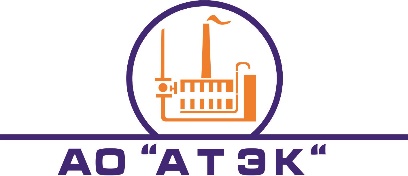 АКЦИОНЕРНОЕ ОБЩЕСТВО«АВТОНОМНАЯ ТЕПЛОЭНЕРГЕТИЧЕСКАЯ КОМПАНИЯ»№ ПОЗИЦИЯПОЛЕ ДЛЯ ЗАПОЛНЕНИЯПОЛЕ ДЛЯ ЗАПОЛНЕНИЯ1233Общие сведения о закупкеОбщие сведения о закупкеОбщие сведения о закупкеОбщие сведения о закупкеСпособ проведения (размещения) закупкиСпособ закупкиЭлектронная или неэлектронная формаСпособ проведения (размещения) закупкиНаименование закупкиОказание услуг по проведению первичных медицинских осмотров работников филиала АО "АТЭК" "Краснодартеплоэнерго"Оказание услуг по проведению первичных медицинских осмотров работников филиала АО "АТЭК" "Краснодартеплоэнерго"Наименование электронной площадки в сети ИнтернетАдрес электронной площадки в сети ИнтернетАдрес электронной почты для подачи заявокСведения о Заказчике / Организаторе закупкиСведения о Заказчике / Организаторе закупкиСведения о Заказчике / Организаторе закупкиСведения о Заказчике / Организаторе закупкиНаименование организацииАдрес места нахождения 350000, Российская Федерация, г. Краснодар, ул. Длинная,120350000, Российская Федерация, г. Краснодар, ул. Длинная,120Почтовый адрес 350000, Российская Федерация, г. Краснодар, ул. Длинная,120350000, Российская Федерация, г. Краснодар, ул. Длинная,120Контактный телефон 8 (861) 299-10-10, (доб. 388)8 (861) 299-10-10, (доб. 388)Электронная почта kuvshinova-on@krteplo.rukuvshinova-on@krteplo.ruИнформация о ЗаказчикахКонтактная информацияКонтактная информацияКонтактная информацияКонтактная информацияКонтактное лицо (ФИО)По процедурным вопросам: Главный специалист ОЗД и МТО – Кувшинова Оксана НиколаевнаПо процедурным вопросам: Главный специалист ОЗД и МТО – Кувшинова Оксана НиколаевнаЭлектронная почтаkuvshinova-on@krteplo.rukuvshinova-on@krteplo.ruТелефон+7 (861) 299-10-10, (доб. 388)+7 (861) 299-10-10, (доб. 388)Факс--Дополнительная контактная информацияНачальная (максимальная) цена договора:Начальная (максимальная) цена договора является предельной общей ценой договора, на которую возможно заказать товары в течение срока его действия и составляет: 1 000 000 (один миллион) рублей 00 копеек.Установление такой предельной суммы не налагает на Заказчика обязательств по заказу товаров в объёме, соответствующем данной предельной сумме.По данной предельной сумме Участники не направляют свои предложения.При формировании своего предложения Участник закупки предлагает суммарную стоимость единичных расценок по позициям оказываемых Услуг по Форме Коммерческого предложения.Суммарная стоимость единичных расценок составляет 35 397 (тридцать пять тысяч триста девяносто семь) рублей 00 копеек.Начальная (максимальная) цена договора является предельной общей ценой договора, на которую возможно заказать товары в течение срока его действия и составляет: 1 000 000 (один миллион) рублей 00 копеек.Установление такой предельной суммы не налагает на Заказчика обязательств по заказу товаров в объёме, соответствующем данной предельной сумме.По данной предельной сумме Участники не направляют свои предложения.При формировании своего предложения Участник закупки предлагает суммарную стоимость единичных расценок по позициям оказываемых Услуг по Форме Коммерческого предложения.Суммарная стоимость единичных расценок составляет 35 397 (тридцать пять тысяч триста девяносто семь) рублей 00 копеек.Порядок формирования цены договора:Цена договора является предельной общей ценой договора, на которую возможно заказать товары (работы, услуги) в течение срока его действия.По результатам закупки определяется стоимость единичных расценок поставляемой Продукции.Цена договора включает в себя сумму всех расходов, предусмотренных проектом договора, и налогов, подлежащих уплате в соответствии с нормами законодательства.Цена договора является предельной общей ценой договора, на которую возможно заказать товары (работы, услуги) в течение срока его действия.По результатам закупки определяется стоимость единичных расценок поставляемой Продукции.Цена договора включает в себя сумму всех расходов, предусмотренных проектом договора, и налогов, подлежащих уплате в соответствии с нормами законодательства.Место и дата подачи и рассмотрения заявок, и подведения итогов закупкиМесто и дата подачи и рассмотрения заявок, и подведения итогов закупкиМесто и дата подачи и рассмотрения заявок, и подведения итогов закупкиМесто и дата подачи и рассмотрения заявок, и подведения итогов закупкиПланируемая дата размещения (публикации) Извещения и Документации о закупке«27» октября 2020 г.«27» октября 2020 г.Дата начала подачи заявокДата и время окончания подачи заявокДата рассмотрения первых частей заявокДата рассмотрения вторых частей заявокМесто подачи и место рассмотрения заявокМесто подведения итоговДата подведения итоговРазъяснения извещения и/или документации о закупкеРазъяснения извещения и/или документации о закупкеРазъяснения извещения и/или документации о закупкеРазъяснения извещения и/или документации о закупкеПорядок направления запроса о разъяснении положений извещения и/или документации о закупке и предоставления разъясненийДата и время окончания подачи запроса: Дата и время окончания предоставления разъяснений:В течение 3-х календарных дней со дня принятия решения о необходимости разъяснений или поступления запроса о разъяснении, но, не позднее, чем за 1 рабочий день до окончания срока подачи заявок.Дата и время окончания подачи запроса: Дата и время окончания предоставления разъяснений:В течение 3-х календарных дней со дня принятия решения о необходимости разъяснений или поступления запроса о разъяснении, но, не позднее, чем за 1 рабочий день до окончания срока подачи заявок.Требования к участникам закупкиТребования к участникам закупкиТребования к участникам закупкиТребования к участникам закупкиТребования к участникам закупкиПредоставление Документации о закупкеПредоставление Документации о закупкеПредоставление Документации о закупкеПредоставление Документации о закупкеСрок предоставления документацииМесто предоставления документацииПорядок предоставления документацииРазмер, порядок и сроки внесения платы за предоставление документации о закупкеПлата не предусмотренаПлата не предусмотренаПорядок проведения переторжкиПорядок проведения переторжкиПорядок проведения переторжкиПорядок проведения переторжкиСрок и порядок проведения переторжкиНаименование предмета Договора (лота)Начальная максимальная/предельная цена Договора (цена лота) без учета НДСНачальная максимальная/предельная цена Договора (цена лота)  с учетом НДС (20%)НЕ ОБЛАГАЕТСЯВалютаКлассификация по ОКПД2Классификация по ОКВЭД2Ед. измеренияКоличество (Объём)Место поставки  (субъект РФ)Место поставки (адрес)Дополнительные сведения23.13.245678.18.29Оказание услуг по проведению предварительного медицинского осмотра работников филиала АО "АТЭК" "Краснодартеплоэнерго"1 000 000,001 000 000,00рубль86.10.186.10Усл. ед.В соответствии с разделом документации о закупке: «Техническое задание» и/или проектом договораВ соответствии с разделом документации о закупке: «Техническое задание» и/или проектом договораВ соответствии с разделом документации о закупке: «Техническое задание» и/или проектом договоранет№УСЛОВИЯ ЗАКУПКИУСЛОВИЯ ЗАКУПКИ1331Требования к составу Участников закупки2Требования к составу заявки на участие в закупке:Требования к составу заявки на участие в закупке:Заявка на участие в запросе предложений должна включать:Первая часть:1. Техническое предложение по форме и в соответствии с инструкциями, приведенными в настоящей Документации о закупке;2. Лицензия на осуществления деятельности по проведению периодических медицинских осмотров.Вторая часть:3. Письмо о подаче оферты, по форме и в соответствии с инструкциями, приведенными в настоящей Документации о закупке;4. Сведения об участнике закупки по форме и в соответствии с инструкциями, приведенными в настоящей Документации о закупке;5. Документы, подтверждающие соответствие Участника обязательным требованиям настоящей Документации о закупке:а)	Выписка из ЕГРЮЛ / ЕГРИП (далее – Выписка) в форме электронного документа, подписанного квалифицированной электронной подписью, либо копия Выписки, подписанной собственноручной подписью должностного лица налогового органа и заверенной печатью налогового органа, либо копия нотариально заверенной Выписки, выданной не ранее чем за 1 (один) месяц до даты подачи заявки; для физических лиц копия всех страниц документа, удостоверяющего личность (паспорта); в случае если Участник зарегистрирован вне Российской Федерации, он обязан представить выписку из торгового реестра страны регистрации иностранного Участника;б)	Копия Устава в действующей редакции с отметкой ИФНС либо копия нотариально заверенного Устава;в)	Заверенные Участником копии документов, подтверждающих полномочия единоличного исполнительного органа Участника или Управляющей компании (протоколы об избрании единоличного исполнительного органа или о передаче полномочий Управляющей компании);г)	документ, подтверждающий полномочия лица осуществлять действия от имени участника закупок - юридического лица (копия решения о назначении или об избрании физического лица на должность, в соответствии с которым это физическое лицо обладает правом действовать от имени участника без доверенности). Если от имени участника выступает иное лицо, заявка должна включать и доверенность на осуществление действий от имени участника закупок, заверенную печатью (при наличии) участника закупок и подписанную от его имени лицом (лицами), которому в соответствии с законодательством РФ, учредительными документами предоставлено право подписи доверенностей (для юридических лиц), либо нотариально заверенную копию такой доверенности;д)	Копия свидетельства о государственной регистрации юридического лица / копия свидетельства о государственной регистрации физического лица в качестве индивидуального предпринимателя (для индивидуальных предпринимателей). Для организаций, зарегистрированных ранее 2002 года: копия свидетельства о государственной регистрации юридического лица, копия свидетельства о внесении записи в Единый государственный реестр юридических лиц;е)	Копия свидетельства о постановке на учет в налоговом органе;ж)	Для коллективного Участника: копия нотариального заверенного Соглашения между членами, составляющими коллективного участника.з)	Документ, включающий в себя сведения из Реестра МСП, ведение которого осуществляется в соответствии с Законом 209-ФЗ — в случае если сведения о таком лице включены в указанный реестр. и)	 свидетельство о допуске к указанному виду работ (лицензия на право осуществления медицинской деятельности по видам услуг (предварительные и периодические медицинские осмотры, экспертиза профессиональной пригодности)).к) Форма «Сведения о кадровых ресурсах и их квалификации», согласно требованиям технического задания6. Формы подтверждения согласия на обработку персональных данных организации и руководителя организации.7. Для дополнительной оценки заявок Участников по критериям: 7.1. «Опыт Участника». (Для дополнительной оценки заявок. Не предоставление указанных документов Участником Запроса не влечет за собой отклонения заявки Участника.).Ценовое предложение:8. Коммерческое предложение по форме и в соответствии с инструкциями, приведенными в настоящей Документации о закупке.Заявка на участие в запросе предложений должна включать:Первая часть:1. Техническое предложение по форме и в соответствии с инструкциями, приведенными в настоящей Документации о закупке;2. Лицензия на осуществления деятельности по проведению периодических медицинских осмотров.Вторая часть:3. Письмо о подаче оферты, по форме и в соответствии с инструкциями, приведенными в настоящей Документации о закупке;4. Сведения об участнике закупки по форме и в соответствии с инструкциями, приведенными в настоящей Документации о закупке;5. Документы, подтверждающие соответствие Участника обязательным требованиям настоящей Документации о закупке:а)	Выписка из ЕГРЮЛ / ЕГРИП (далее – Выписка) в форме электронного документа, подписанного квалифицированной электронной подписью, либо копия Выписки, подписанной собственноручной подписью должностного лица налогового органа и заверенной печатью налогового органа, либо копия нотариально заверенной Выписки, выданной не ранее чем за 1 (один) месяц до даты подачи заявки; для физических лиц копия всех страниц документа, удостоверяющего личность (паспорта); в случае если Участник зарегистрирован вне Российской Федерации, он обязан представить выписку из торгового реестра страны регистрации иностранного Участника;б)	Копия Устава в действующей редакции с отметкой ИФНС либо копия нотариально заверенного Устава;в)	Заверенные Участником копии документов, подтверждающих полномочия единоличного исполнительного органа Участника или Управляющей компании (протоколы об избрании единоличного исполнительного органа или о передаче полномочий Управляющей компании);г)	документ, подтверждающий полномочия лица осуществлять действия от имени участника закупок - юридического лица (копия решения о назначении или об избрании физического лица на должность, в соответствии с которым это физическое лицо обладает правом действовать от имени участника без доверенности). Если от имени участника выступает иное лицо, заявка должна включать и доверенность на осуществление действий от имени участника закупок, заверенную печатью (при наличии) участника закупок и подписанную от его имени лицом (лицами), которому в соответствии с законодательством РФ, учредительными документами предоставлено право подписи доверенностей (для юридических лиц), либо нотариально заверенную копию такой доверенности;д)	Копия свидетельства о государственной регистрации юридического лица / копия свидетельства о государственной регистрации физического лица в качестве индивидуального предпринимателя (для индивидуальных предпринимателей). Для организаций, зарегистрированных ранее 2002 года: копия свидетельства о государственной регистрации юридического лица, копия свидетельства о внесении записи в Единый государственный реестр юридических лиц;е)	Копия свидетельства о постановке на учет в налоговом органе;ж)	Для коллективного Участника: копия нотариального заверенного Соглашения между членами, составляющими коллективного участника.з)	Документ, включающий в себя сведения из Реестра МСП, ведение которого осуществляется в соответствии с Законом 209-ФЗ — в случае если сведения о таком лице включены в указанный реестр. и)	 свидетельство о допуске к указанному виду работ (лицензия на право осуществления медицинской деятельности по видам услуг (предварительные и периодические медицинские осмотры, экспертиза профессиональной пригодности)).к) Форма «Сведения о кадровых ресурсах и их квалификации», согласно требованиям технического задания6. Формы подтверждения согласия на обработку персональных данных организации и руководителя организации.7. Для дополнительной оценки заявок Участников по критериям: 7.1. «Опыт Участника». (Для дополнительной оценки заявок. Не предоставление указанных документов Участником Запроса не влечет за собой отклонения заявки Участника.).Ценовое предложение:8. Коммерческое предложение по форме и в соответствии с инструкциями, приведенными в настоящей Документации о закупке.33Требования к квалификации Участников закупкиТребования к квалификации Участников закупки4Требования к условиям оплаты:Требования к условиям оплаты: Сроки оплаты: Сроки оплаты:Требования к применению опциона:Требования к применению опциона:5Дополнительные требования к составу заявки УчастниковДополнительные требования к составу заявки Участников6Требования относительно минимального срока действия заявкиТребования относительно минимального срока действия заявки7Требования относительно способа заверения/подписания документов в электронной форме, позволяющего Организатору закупки убедиться, что они исходят от Участника закупки (представителя, имеющего право действовать от имени Участника):Требования относительно способа заверения/подписания документов в электронной форме, позволяющего Организатору закупки убедиться, что они исходят от Участника закупки (представителя, имеющего право действовать от имени Участника):8Тип процедуры вскрытия конвертов (открытия доступа):Тип процедуры вскрытия конвертов (открытия доступа):9Сроки и порядок проведения переторжкиСроки и порядок проведения переторжки10Критерии оценки заявок Участников закупкиКритерии оценки заявок Участников закупкиПримечание: Совокупная значимость выбранных критериев составляет 100 процентов.Примечание: Совокупная значимость выбранных критериев составляет 100 процентов.11Методика оценки предложенийМетодика оценки предложенийДля оценки и сопоставления заявок по критерию, указанному в пп. 1 п. 16 настоящей Документации о закупке, предложениям участников присваиваются баллы по следующей формуле:ЦБi = Цmin / Цi x 100,где ЦБi - количество баллов по критерию;Цmin - минимальное предложение из сделанных участниками закупки;Цi - предложение участника, которое оценивается. Для расчета рейтинга по критерию «Сумма единичных расценок» умножается на соответствующую указанному критерию значимость.При оценке Заявок по критерию «Сумма единичных расценок» лучшим условием исполнения Договора по критерию признается предложение Участника Запроса с наименьшей ценой суммы единичных расценок.Для оценки и сопоставления заявок по критериям, указанным в пп. 5 - 7 п 16 настоящей документации о закупке, установлены следующие показатели, по которым будут оцениваться каждый критерий:1) Квалификация участников закупки (наличие опыта оказания аналогичных предмету закупки услуг в качестве исполнителя по предмету закупки не менее 3-х лет. подтверждается сведениями по форме «Сведения о выполнении аналогичных услуг): наличие не менее 3-х лет аналогичных договоров по предмету закупки - 10 баллов; менее 3-х лет - 0 баллов;Совокупная значимость всех показателей по одному критерию должна быть равна 100%. Предложениям участников конкурса по показателям присваиваются баллы по следующей формуле:ПБi = Пi / Пmax x ЗП,где ПБi - количество баллов по показателю;Пi - предложение участника, которое оценивается;Пmax - предложение, за которое присваивается максимальное количество баллов;ЗП - значимость показателя.Итоговые баллы по каждому критерию определяются путем произведения количества баллов (суммы баллов по показателям) на значимость критерия.Итоговое количество баллов, присваиваемых заявке по результатам оценки и сопоставления, определяется как сумма итоговых баллов по каждому критерию.Победителем конкурса признается участник, заявке которого присвоено наибольшее количество баллов.Сравнение заявок по цене осуществляется за вычетом НДС (для тех заявок, которые поданы участниками - плательщиками НДС). Участники закупок, не являющиеся плательщиками НДС, должны предлагать свою цену в заявке, исходя из начальной максимальной цены лота, указанной без НДС.Для оценки и сопоставления заявок по критерию, указанному в пп. 1 п. 16 настоящей Документации о закупке, предложениям участников присваиваются баллы по следующей формуле:ЦБi = Цmin / Цi x 100,где ЦБi - количество баллов по критерию;Цmin - минимальное предложение из сделанных участниками закупки;Цi - предложение участника, которое оценивается. Для расчета рейтинга по критерию «Сумма единичных расценок» умножается на соответствующую указанному критерию значимость.При оценке Заявок по критерию «Сумма единичных расценок» лучшим условием исполнения Договора по критерию признается предложение Участника Запроса с наименьшей ценой суммы единичных расценок.Для оценки и сопоставления заявок по критериям, указанным в пп. 5 - 7 п 16 настоящей документации о закупке, установлены следующие показатели, по которым будут оцениваться каждый критерий:1) Квалификация участников закупки (наличие опыта оказания аналогичных предмету закупки услуг в качестве исполнителя по предмету закупки не менее 3-х лет. подтверждается сведениями по форме «Сведения о выполнении аналогичных услуг): наличие не менее 3-х лет аналогичных договоров по предмету закупки - 10 баллов; менее 3-х лет - 0 баллов;Совокупная значимость всех показателей по одному критерию должна быть равна 100%. Предложениям участников конкурса по показателям присваиваются баллы по следующей формуле:ПБi = Пi / Пmax x ЗП,где ПБi - количество баллов по показателю;Пi - предложение участника, которое оценивается;Пmax - предложение, за которое присваивается максимальное количество баллов;ЗП - значимость показателя.Итоговые баллы по каждому критерию определяются путем произведения количества баллов (суммы баллов по показателям) на значимость критерия.Итоговое количество баллов, присваиваемых заявке по результатам оценки и сопоставления, определяется как сумма итоговых баллов по каждому критерию.Победителем конкурса признается участник, заявке которого присвоено наибольшее количество баллов.Сравнение заявок по цене осуществляется за вычетом НДС (для тех заявок, которые поданы участниками - плательщиками НДС). Участники закупок, не являющиеся плательщиками НДС, должны предлагать свою цену в заявке, исходя из начальной максимальной цены лота, указанной без НДС.12Порядок предоставления Заказчику подписанного договораПорядок предоставления Заказчику подписанного договораУчастник закупки предоставит Заказчику подписанный со своей стороны договор:Заказчик подпишет предоставленный Победителем участником конкурентной процедуры закупки Договор:Участник закупки предоставит Заказчику подписанный со своей стороны договор:Заказчик подпишет предоставленный Победителем участником конкурентной процедуры закупки Договор:Адрес для обжалования действий (бездействия) Заказчика, Организатора закупкиАдрес для обжалования действий (бездействия) Заказчика, Организатора закупкиДругие особенностиДругие особенности№№ п/пНаименованиеУчастка, цеха производстваНаименованиеконтингентов(профессии, должности)Работы и (или) вредные производственныеФакторы (по приказу №302н)Номер поперечнюПриказа302нСлужба тепловой автоматики и измерений.Слесари по КИП и АРаботы по обслуживанию и ремонту в действующих электроустановках напряжением 42 В и выше переменного тока. Электрическое и магнитное поле промышленной частоты (50 Гц).прил. 2 п. 2.прил. 1 п. 3.2.2.2Энергетическая служба.ЭлектромонтерыРаботы по обслуживанию и ремонту в действующих электроустановках с напряжением 42 В и выше переменного тока. Работы на высоте.прил. 2 п. 5.прил. 2 п. 2.Эксплуатационные районыОператоры котельных, тепловых пунктов (ТП), машинисты-обходчики ТПРаботы, непосредственно связанные с обслуживанием сосудов, находящихся под давлением. Работы, непосредственно связанные с применением легковоспламеняющихся и взрывчатых материалов, работы во взрыво- и пожароопасных производствахприл. 2 п.  5.прил.2. п.6Объединенный эксплуатационный район № 8.Операторы водозаборной станцииРаботы на водопроводных сооружениях, связанных с подготовкой воды и обслуживанием водопроводных сетей.прил. 2. п. 25.Эксплуатационные районы, службы.Электрогазосварщики Сварочные аэрозоли, в том числе содержащие марганец (Mn 20% и более). УФИ.прил. 1 п. 1.1.4.8.1.прил. 1 п.  3.3. Ремонтно-восстановительная служба.ДефектоскопистыУФИ.прил. 1 п.  3.3.Ремонтно-восстановительная служба, аварийно-диспетчерская служба, ХО, ОМТС.Грузчики, рабочие по складу, рабочие по зданию,слесари-ремонтники РВС Физические перегрузки (физическая динамическая нагрузка, масса поднимаемого и перемещаемого груза вручную).прил. 1 п.  4.1.Эксплуатационные районы. Слесари-ремонтники, слесари по обслуживанию тепловых сетей, ТПТепловое излучение.Физические перегрузки (физическая динамическая нагрузка, масса поднимаемого и перемещаемого груза вручную).  прил. 1 п.  3.10.прил. 1 п. 4.1.Ремонтно-восстановительная служба.ОгнеупорщикиСиликатосодержащие пыли, силикаты,алюмосиликаты.Шамот.прил. 1 п. 1.1.4.3.прил. 1 п. 1.1.4.2.2.Транспортная служба, РВС. Аккумуляторщики, котлочистыСера и ее соединения. Производственный шумприл. 1 п. 1.2.32прил. 1 п.3.5Химическая лаборатория, эксплуатационный район № 5. Лаборанты химанализовАзота неорганические соединения.Металлы щелочноземельные и их соединения. Сера и ее соединения.прил. 1 п. 1.2.1.прил. 1 п. 1.2.21.прил. 1 п. 1.2.32.Газовая служба. Слесари по эксплуатации и ремонту газового оборудованияУглеводороды предельные и непредельные.(Метан).прил. 1 п. 1.2.45.1.Ремонтно-строительный участок.Маляры, штукатуры, кровельщики Красители и пигменты органические, Работы на высоте.прил. 1 п. 1.3.1.прил. 2 п. 1Ремонтно-строительный участок.Изолировщики на термоизоляцииКрасители и пигменты органические.Стеклянная и минеральная вата.Работы на высоте.прил. 1 п. 1.3.1.прил. 1 п. 1.1.4.3.2.прил. 2 п. 1.Ремонтно-восстановительная служба, газовая службаТокари, фрезеровщики Работы, выполняемые непосредственно на механическом оборудовании, имеющем открытые движущиеся (вращающиеся) элементы конструкции (токарные, фрезерные и другие станки штамповочные прессы и др). Производственный шумприл. 2 п. 1прил.1 п.3.5.  Транспортная служба.Машинист компрессорных установокПроизводственный шумЛокальная вибрация   прил. 1 п. 3.5.прил. 1 п. 3.4.1.Ремонтно-строительный участок, эксплуатационные районы.Столяры, плотники Пыль растительного происхождения.Производственный шумприл. 1 п. 2.7.прил.1 п.3.5Ремонтно-строительный участок.КаменщикиЦемент прил. 1 п. 1.1.4.3.3.Эксплуатационный район № 5, КЭР.Машинисты котельных на твердом топливеАнтрацит и другие ископаемые угли и углеводородные пылиприл. 1 п. .1.4.6.1.Хозяйственный отдел, эксплуатационные районы.Уборщик производственных, служебных помещений Синтетические моющие средства прил. 1 п. 1.3.3.Транспортная служба.Водители легкового автомобиля Управление наземными транспортными средствамиприл. 2 п. 27.Транспортная служба.Водители автокрана, водитель-оператор крана манипулятора, водитель автопогрузчикаРабота в качестве машиниста кранаПроизводственный шумприл.2 п.1.1.прил.1 п.3.5Транспортная служба.Водитель грузового автомобиля, в т.ч. АРТКУправление наземными транспортными средствами категории «С»Производственный шумприл.2 п.27прил.2 п.27.6прил.1 п.3.5Транспортная служба.Слесари по ремонту автомобилейСмесь углеводородовприл. 1 п. 1.3.5.Транспортная служба.Машинисты экскаваторов, трактористыУправление наземными транспортными средствамиПроизводственный шумприл. 2 п.27.13прил.1 п. 1.3.5Эксплуатационные районыАппаратчики ХВООбслуживание сосудов, находящихся под давлениемприл. 2. п.5Ремонтно-строительный участокАсфальтобетонщикиСмеси углеродов: нефти, бензины, керосины, уайт-спирит, мазуты, битумы, асфальты, каменноугольные и нефтяные смолы, пеки, возгоны каменноугольных смол и пеков, масла минеральные (не полностью очищенные минеральные масла, сланцевые смолы и масла).Повышенная температура воздуха в производственных помещениях и на открытой территории.Производственный шум.Физические перегрузки (физическая динамическая нагрузка, масса поднимаемого и перемещаемого груза вручную, стереотипные рабочие движения, статическая нагрузка, перемещение в пространстве).Прил.1 п.3.9Прил.1 п.3.5Прил.1 п.4.1прил.1 п. 1.3.5Дата регистрацииНаименованиеПримечание12…Наименование видов работ по направлению деятельностиКод ОКПД2Категория Участника закупкиПредыдущие ФИОПричина и дата измененияПримечания 12…Наименование видов работ по направлению деятельностиКод ОКПД2Категория Участника закупки№Предмет ДоговораНаименование Заказчика,адрес и контактный телефон/факс Заказчика,контактное лицоПолная сумма Договора, руб.Дата заключения/ завершения (месяц, год, процент выполнения)Сведения о претензиях Заказчика к выполнению обязательствНаличие прилагаемых отзывов от Заказчиков (есть/нет)1.2.…№ п/пНаименованиеПроизводитель, страна производства, марка, модель, основные технические характеристикиГод выпуска% амортизацииПринадлежность (собственность, арендованный)Кол-во единицПримечания123456781.2.3.…№п/пНаименование показателейКол-во человек, подразделенияМесто нахожденияКоличество человек, которые Участник закупки собирается использовать при выполнении ДоговораДокумент, подтверждающий квалификацию сотрудника12345ВСЕГО№№ п/пНаименованиеУчастка, цеха производстваНаименованиеконтингентов(профессии, должности)Работы и (или) вредные производственныеФакторы (по приказу №302н)Цена за ед., в руб.Служба тепловой автоматики и измерений.Слесари по КИП и АРаботы по обслуживанию и ремонту в действующих электроустановках напряжением 42 В и выше переменного тока. Электрическое и магнитное поле промышленной частоты (50 Гц).Энергетическая служба.ЭлектромонтерыРаботы по обслуживанию и ремонту в действующих электроустановках с напряжением 42 В и выше переменного тока. Работы на высоте.Эксплуатационные районыОператоры котельных, тепловых пунктов (ТП), машинисты-обходчики ТПРаботы, непосредственно связанные с обслуживанием сосудов, находящихся под давлением. Работы, непосредственно связанные с применением легковоспламеняющихся и взрывчатых материалов, работы во взрыво- и пожароопасных производствахОбъединенный эксплуатационный район № 8.Операторы водозаборной станцииРаботы на водопроводных сооружениях, связанных с подготовкой воды и обслуживанием водопроводных сетей.Эксплуатационные районы, службы.Электрогазосварщики Сварочные аэрозоли, в том числе содержащие марганец (Mn 20% и более). УФИ.Ремонтно-восстановительная служба.ДефектоскопистыУФИ.Ремонтно-восстановительная служба, аварийно-диспетчерская служба, ХО, ОМТС.Грузчики, рабочие по складу, рабочие по зданию,слесари-ремонтники РВС Физические перегрузки (физическая динамическая нагрузка, масса поднимаемого и перемещаемого груза вручную).Эксплуатационные районы. Слесари-ремонтники, слесари по обслуживанию тепловых сетей, ТПТепловое излучение.Физические перегрузки (физическая динамическая нагрузка, масса поднимаемого и перемещаемого груза вручную).  Ремонтно-восстановительная служба.ОгнеупорщикиСиликатосодержащие пыли, силикаты,алюмосиликаты.Шамот.Транспортная служба, РВС. Аккумуляторщики, котлочистыСера и ее соединения. Производственный шумХимическая лаборатория, эксплуатационный район № 5. Лаборанты химанализовАзота неорганические соединения.Металлы щелочноземельные и их соединения. Сера и ее соединения.Газовая служба. Слесари по эксплуатации и ремонту газового оборудованияУглеводороды предельные и непредельные.(Метан).Ремонтно-строительный участок.Маляры, штукатуры, кровельщики Красители и пигменты органические, Работы на высоте.Ремонтно-строительный участок.Изолировщики на термоизоляцииКрасители и пигменты органические.Стеклянная и минеральная вата.Работы на высоте.Ремонтно-восстановительная служба, газовая службаТокари, фрезеровщики Работы, выполняемые непосредственно на механическом оборудовании, имеющем открытые движущиеся (вращающиеся) элементы конструкции (токарные, фрезерные и другие станки штамповочные прессы и др). Производственный шумТранспортная служба.Машинист компрессорных установокПроизводственный шумЛокальная вибрация   Ремонтно-строительный участок, эксплуатационные районы.Столяры, плотники Пыль растительного происхождения.Производственный шумРемонтно-строительный участок.КаменщикиЦемент Эксплуатационный район № 5, КЭР.Машинисты котельных на твердом топливеАнтрацит и другие ископаемые угли и углеводородные пылиХозяйственный отдел, эксплуатационные районы.Уборщик производственных, служебных помещений Синтетические моющие средства Транспортная служба.Водители легкового автомобиля Управление наземными транспортными средствамиТранспортная служба.Водители автокрана, водитель-оператор крана манипулятора, водитель автопогрузчикаРабота в качестве машиниста кранаПроизводственный шумТранспортная служба.Водитель грузового автомобиля, в т.ч. АРТКУправление наземными транспортными средствами категории «С»Производственный шумТранспортная служба.Слесари по ремонту автомобилейСмесь углеводородовТранспортная служба.Машинисты экскаваторов, трактористыУправление наземными транспортными средствамиПроизводственный шумЭксплуатационные районыАппаратчики ХВООбслуживание сосудов, находящихся под давлениемРемонтно-строительный участокАсфальтобетонщикиСмеси углеродов: нефти, бензины, керосины, уайт-спирит, мазуты, битумы, асфальты, каменноугольные и нефтяные смолы, пеки, возгоны каменноугольных смол и пеков, масла минеральные (не полностью очищенные минеральные масла, сланцевые смолы и масла).Повышенная температура воздуха в производственных помещениях и на открытой территории.Производственный шум.Физические перегрузки (физическая динамическая нагрузка, масса поднимаемого и перемещаемого груза вручную, стереотипные рабочие движения, статическая нагрузка, перемещение в пространстве).Профилактический осмотр врачом акушером-гинекологомПрофилактический осмотр врачом акушером-гинекологомПрофилактический осмотр врачом акушером-гинекологомВзятие мазков из влагалищаВзятие мазков из влагалищаВзятие мазков из влагалищаИсследование бактериологическое (на флору)Исследование бактериологическое (на флору)Исследование бактериологическое (на флору)Исследование цитологическое (на атипические клетки)Исследование цитологическое (на атипические клетки)Исследование цитологическое (на атипические клетки)УЗИ молочных желез (женщинам после 40 лет)УЗИ молочных желез (женщинам после 40 лет)УЗИ молочных желез (женщинам после 40 лет)Суммарная стоимость единичных расценок по позициям Суммарная стоимость единичных расценок по позициям Суммарная стоимость единичных расценок по позициям СРОК ОКАЗАНИЯ УСЛУГ:СРОК ОКАЗАНИЯ УСЛУГ:СРОК ОКАЗАНИЯ УСЛУГ:УСЛОВИЯ ОПЛАТЫ:УСЛОВИЯ ОПЛАТЫ:УСЛОВИЯ ОПЛАТЫ: